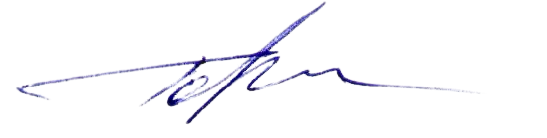 ОБЩИЕ СВЕДЕНИЯ Учебная дисциплина «Информационно-правовые базы данных» изучается во втором семестре.Курсовая работа не предусмотрена.Форма промежуточной аттестации: Место учебной дисциплины в структуре ОПОПУчебная дисциплина «Информационно-правовые базы данных» относится к обязательной части.Основой для освоения дисциплины являются результаты обучения по предшествующей дисциплине:Информационные технологии в юридической деятельности.Результаты освоения учебной дисциплины в дальнейшем будут использованы при выполнении выпускной квалификационной работы.ЦЕЛИ И ПЛАНИРУЕМЫЕ РЕЗУЛЬТАТЫ ОБУЧЕНИЯ ПО ДИСЦИПЛИНЕЦелями изучения дисциплины «Информационно-правовые базы данных» являются:изучение основных свойств и параметров информационно-правовых систем;формирование навыков поиска, обработки и систематизации юридически значимой информации в информационно-правовых системах, работы с документами справочно-информационных систем;изучение технологий функционирования систем управления реляционными базами данных;формирование навыков использования технологий хранения и обработки данных, работы в среде системы управления реляционными базами данных;формирование у обучающихся компетенций, установленных образовательной программой в соответствии с ФГОС ВО по данной дисциплине.Результатом обучения по учебной дисциплине является овладение обучающимися знаниями, умениями, навыками и опытом деятельности, характеризующими процесс формирования компетенций и обеспечивающими достижение планируемых результатов освоения учебной дисциплины.Формируемые компетенции, индикаторы достижения компетенций, соотнесённые с планируемыми результатами обучения по дисциплине:СТРУКТУРА И СОДЕРЖАНИЕ УЧЕБНОЙ ДИСЦИПЛИНЫОбщая трудоёмкость учебной дисциплины по учебному плану составляет:Структура учебной дисциплины для обучающихся по видам занятий Структура учебной дисциплины для обучающихся по разделам и темам дисциплины: Краткое содержание учебной дисциплиныОрганизация самостоятельной работы обучающихсяСамостоятельная работа студента – обязательная часть образовательного процесса, направленная на развитие готовности к профессиональному и личностному самообразованию, на проектирование дальнейшего образовательного маршрута и профессиональной карьеры.Самостоятельная работа обучающихся по дисциплине организована как совокупность аудиторных и внеаудиторных занятий и работ, обеспечивающих успешное освоение дисциплины. Аудиторная самостоятельная работа обучающихся по дисциплине выполняется на учебных занятиях под руководством преподавателя и по его заданию. Аудиторная самостоятельная работа обучающихся входит в общий объем времени, отведенного учебным планом на аудиторную работу, и регламентируется расписанием учебных занятий. Внеаудиторная самостоятельная работа обучающихся – планируемая учебная, научно-исследовательская, практическая работа обучающихся, выполняемая во внеаудиторное время по заданию и при методическом руководстве преподавателя, но без его непосредственного участия, расписанием учебных занятий не регламентируется.Внеаудиторная самостоятельная работа обучающихся включает в себя:изучение теоретического и практического материала по рекомендованным источникам;написание рефератов;выполнение самостоятельных проверочных работ;подготовка к промежуточной аттестации в течение семестра.Применение электронного обучения, дистанционных образовательных технологийПри реализации программы учебной дисциплины электронное обучение и дистанционные образовательные технологии не применяются.РЕЗУЛЬТАТЫ ОБУЧЕНИЯ ПО ДИСЦИПЛИНЕ, КРИТЕРИИ ОЦЕНКИ УРОВНЯ СФОРМИРОВАННОСТИ КОМПЕТЕНЦИЙ, СИСТЕМА И ШКАЛА ОЦЕНИВАНИЯСоотнесение планируемых результатов обучения с уровнями сформированности компетенции.ОЦЕНОЧНЫЕ СРЕДСТВА ДЛЯ ТЕКУЩЕГО КОНТРОЛЯ УСПЕВАЕМОСТИ И ПРОМЕЖУТОЧНОЙ АТТЕСТАЦИИ, ВКЛЮЧАЯ САМОСТОЯТЕЛЬНУЮ РАБОТУ ОБУЧАЮЩИХСЯПри проведении контроля самостоятельной работы обучающихся, текущего контроля и промежуточной аттестации по учебной дисциплине «Информационно-правовые базы данных» проверяется уровень сформированности у обучающихся компетенций и запланированных результатов обучения по дисциплине, указанных в разделе 2 настоящей программы.Формы текущего контроля успеваемости, примеры типовых заданий:Критерии, шкалы оценивания текущего контроля успеваемости:Промежуточная аттестация:Критерии, шкалы оценивания промежуточной аттестации учебной дисциплины:Система оценивания результатов текущего контроля и промежуточной аттестации.Оценка по дисциплине выставляется обучающемуся с учётом результатов текущей и промежуточной аттестации.ОБРАЗОВАТЕЛЬНЫЕ ТЕХНОЛОГИИРеализация программы предусматривает использование в процессе обучения следующих образовательных технологий:поиск и обработка информации с использованием сети Интернет;дистанционные образовательные технологии в случае производственной необходимости;применение электронного обучения в случае производственной необходимости.ПРАКТИЧЕСКАЯ ПОДГОТОВКАПрактическая подготовка в рамках учебной дисциплины реализуется при проведении практических занятий. ОРГАНИЗАЦИЯ ОБРАЗОВАТЕЛЬНОГО ПРОЦЕССА ДЛЯ ЛИЦ С ОГРАНИЧЕННЫМИ ВОЗМОЖНОСТЯМИ ЗДОРОВЬЯПри обучении лиц с ограниченными возможностями здоровья и инвалидов используются подходы, способствующие созданию безбарьерной образовательной среды: технологии дифференциации и индивидуального обучения, применение соответствующих методик по работе с инвалидами, использование средств дистанционного общения, проведение дополнительных индивидуальных консультаций по изучаемым теоретическим вопросам и практическим занятиям, оказание помощи при подготовке к промежуточной аттестации.При необходимости рабочая программа дисциплины может быть адаптирована для обеспечения образовательного процесса лицам с ограниченными возможностями здоровья, в том числе для дистанционного обучения.Учебные и контрольно-измерительные материалы представляются в формах, доступных для изучения студентами с особыми образовательными потребностями с учетом нозологических групп инвалидов.Для подготовки к ответу на практическом занятии, студентам с ограниченными возможностями здоровья среднее время увеличивается по сравнению со средним временем подготовки обычного студента.Для студентов с инвалидностью или с ограниченными возможностями здоровья форма проведения текущей и промежуточной аттестации устанавливается с учетом индивидуальных психофизических особенностей (устно, письменно на бумаге, письменно на компьютере, в форме тестирования и т.п.). Промежуточная аттестация по дисциплине может проводиться в несколько этапов в форме рубежного контроля по завершению изучения отдельных тем дисциплины. При необходимости студенту предоставляется дополнительное время для подготовки ответа на зачете или экзамене.Для осуществления процедур текущего контроля успеваемости и промежуточной аттестации, обучающихся создаются, при необходимости, фонды оценочных средств, адаптированные для лиц с ограниченными возможностями здоровья и позволяющие оценить достижение ими запланированных в основной образовательной программе результатов обучения и уровень сформированности всех компетенций, заявленных в образовательной программе.МАТЕРИАЛЬНО-ТЕХНИЧЕСКОЕ ОБЕСПЕЧЕНИЕ ДИСЦИПЛИНЫ Материально-техническое обеспечение дисциплины при обучении с использованием традиционных технологий обучения.УЧЕБНО-МЕТОДИЧЕСКОЕ И ИНФОРМАЦИОННОЕ ОБЕСПЕЧЕНИЕ УЧЕБНОЙ ДИСЦИПЛИНЫИНФОРМАЦИОННОЕ ОБЕСПЕЧЕНИЕ УЧЕБНОГО ПРОЦЕССАРесурсы электронной библиотеки, информационно-справочные системы и профессиональные базы данных:Перечень программного обеспечения ЛИСТ УЧЕТА ОБНОВЛЕНИЙ РАБОЧЕЙ ПРОГРАММЫ УЧЕБНОЙ ДИСЦИПЛИНЫВ рабочую программу учебной дисциплины внесены изменения/обновления и утверждены на заседании кафедры:Министерство науки и высшего образования Российской ФедерацииМинистерство науки и высшего образования Российской ФедерацииФедеральное государственное бюджетное образовательное учреждениеФедеральное государственное бюджетное образовательное учреждениевысшего образованиявысшего образования«Российский государственный университет им. А.Н. Косыгина«Российский государственный университет им. А.Н. Косыгина(Технологии. Дизайн. Искусство)»(Технологии. Дизайн. Искусство)»Институт Академия имени МаймонидаКафедра Прикладной математики и программированияРАБОЧАЯ ПРОГРАММАУЧЕБНОЙ ДИСЦИПЛИНЫРАБОЧАЯ ПРОГРАММАУЧЕБНОЙ ДИСЦИПЛИНЫРАБОЧАЯ ПРОГРАММАУЧЕБНОЙ ДИСЦИПЛИНЫИнформационно-правовые базы данныхИнформационно-правовые базы данныхИнформационно-правовые базы данныхУровень образования бакалавриатбакалавриатНаправление подготовки40.03.01ЮриспруденцияНаправленность (профиль)Уголовно-правовойУголовно-правовойСрок освоения образовательной программы по очной форме обучения4 года4 годаФорма обученияочнаяочнаяРабочая программа учебной дисциплины «Информационно-правовые базы данных» основной профессиональной образовательной программы высшего образования, рассмотрена и одобрена на заседании кафедры, протокол №10 от 29.06.2021 г.Рабочая программа учебной дисциплины «Информационно-правовые базы данных» основной профессиональной образовательной программы высшего образования, рассмотрена и одобрена на заседании кафедры, протокол №10 от 29.06.2021 г.Рабочая программа учебной дисциплины «Информационно-правовые базы данных» основной профессиональной образовательной программы высшего образования, рассмотрена и одобрена на заседании кафедры, протокол №10 от 29.06.2021 г.Разработчики рабочей программы учебной дисциплины:Разработчики рабочей программы учебной дисциплины:Разработчики рабочей программы учебной дисциплины:Старший преподаватель Н.И. Шихина АссистентА.Т. Костоев 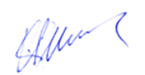 Заведующий кафедрой:Заведующий кафедрой:В.В. Горшков 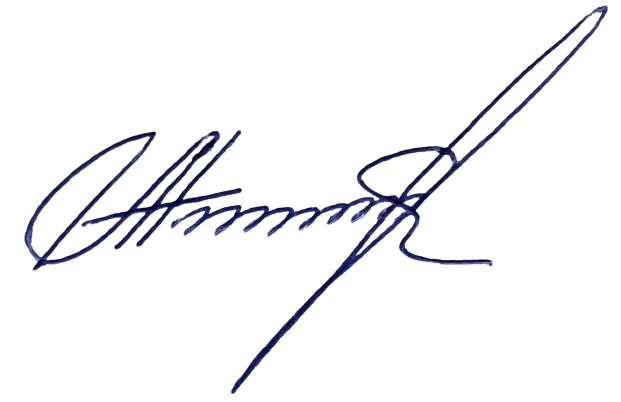 Зачет.Код и наименование компетенцийКод и наименование индикаторовдостижения компетенцийПланируемые результаты обучения по дисциплинеОПК-8Способен целенаправленно и эффективно получать юридически значимую информацию из различных источников, включая правовые базы данных, решать задачи профессиональной деятельности с применением информационных технологий и с учетом требований информационной безопасностиИД-ОПК-8.1Обработка и систематизация юридически значимой информации, полученной из различных источников, включая правовые базы данных, в соответствии с поставленной целью;анализирует основные свойства и параметры справочно-правовых систем;осуществляет целенаправленный поиск, обработку и систематизацию юридически значимой информации в справочно-правовых системах;осуществляет работу с документами справочно-информационных систем;применяет поисковые возможности справочно-информационных систем;понимает место и роль справочно-правовых систем в информационном обществе;анализирует технологии функционирования систем управления реляционными базами данных; использует технологии хранения и поиска данных;демонстрирует навыки работы в среде системы управления реляционными базами данных.ОПК-8Способен целенаправленно и эффективно получать юридически значимую информацию из различных источников, включая правовые базы данных, решать задачи профессиональной деятельности с применением информационных технологий и с учетом требований информационной безопасностиИД-ОПК-8.2Применение информационных технологий для решения конкретных задач;анализирует основные свойства и параметры справочно-правовых систем;осуществляет целенаправленный поиск, обработку и систематизацию юридически значимой информации в справочно-правовых системах;осуществляет работу с документами справочно-информационных систем;применяет поисковые возможности справочно-информационных систем;понимает место и роль справочно-правовых систем в информационном обществе;анализирует технологии функционирования систем управления реляционными базами данных; использует технологии хранения и поиска данных;демонстрирует навыки работы в среде системы управления реляционными базами данных.ОПК-8Способен целенаправленно и эффективно получать юридически значимую информацию из различных источников, включая правовые базы данных, решать задачи профессиональной деятельности с применением информационных технологий и с учетом требований информационной безопасностиИД-ОПК-8.3Решение задач профессиональной деятельности с учетом требований информационной безопасности;анализирует основные свойства и параметры справочно-правовых систем;осуществляет целенаправленный поиск, обработку и систематизацию юридически значимой информации в справочно-правовых системах;осуществляет работу с документами справочно-информационных систем;применяет поисковые возможности справочно-информационных систем;понимает место и роль справочно-правовых систем в информационном обществе;анализирует технологии функционирования систем управления реляционными базами данных; использует технологии хранения и поиска данных;демонстрирует навыки работы в среде системы управления реляционными базами данных.ОПК-9Способен понимать принципы работы современных информационных технологий и использовать их для решения задач профессиональной деятельностиИД-ОПК-9.1Решение задач профессиональной деятельности с применением отраслевых информационных систем анализирует основные свойства и параметры справочно-правовых систем;осуществляет целенаправленный поиск, обработку и систематизацию юридически значимой информации в справочно-правовых системах;осуществляет работу с документами справочно-информационных систем;применяет поисковые возможности справочно-информационных систем;понимает место и роль справочно-правовых систем в информационном обществе;анализирует технологии функционирования систем управления реляционными базами данных; использует технологии хранения и поиска данных;демонстрирует навыки работы в среде системы управления реляционными базами данных.ОПК-9Способен понимать принципы работы современных информационных технологий и использовать их для решения задач профессиональной деятельностиИД-ОПК-9.2Использование правовых баз данных для решения конкретных задач профессиональной деятельности.анализирует основные свойства и параметры справочно-правовых систем;осуществляет целенаправленный поиск, обработку и систематизацию юридически значимой информации в справочно-правовых системах;осуществляет работу с документами справочно-информационных систем;применяет поисковые возможности справочно-информационных систем;понимает место и роль справочно-правовых систем в информационном обществе;анализирует технологии функционирования систем управления реляционными базами данных; использует технологии хранения и поиска данных;демонстрирует навыки работы в среде системы управления реляционными базами данных.по очной форме обучения  – 3з.е.108час.Структура и объем дисциплиныСтруктура и объем дисциплиныСтруктура и объем дисциплиныСтруктура и объем дисциплиныСтруктура и объем дисциплиныСтруктура и объем дисциплиныСтруктура и объем дисциплиныСтруктура и объем дисциплиныСтруктура и объем дисциплиныСтруктура и объем дисциплиныОбъем дисциплины по семестрамформа промежуточной аттестациивсего, часКонтактная аудиторная работа, часКонтактная аудиторная работа, часКонтактная аудиторная работа, часКонтактная аудиторная работа, часСамостоятельная работа обучающегося, часСамостоятельная работа обучающегося, часСамостоятельная работа обучающегося, часОбъем дисциплины по семестрамформа промежуточной аттестациивсего, часлекции, часпрактические занятия, часлабораторные занятия, часпрактическая подготовка, часкурсовая работасамостоятельная работа обучающегося, часпромежуточная аттестация, час2 семестрзачет108163260Всего:108163260Планируемые (контролируемые) результаты освоения: код(ы) формируемой(ых) компетенции(й) и индикаторов достижения компетенцийНаименование разделов, тем;форма(ы) промежуточной аттестацииВиды учебной работыВиды учебной работыВиды учебной работыВиды учебной работыСамостоятельная работа, часВиды и формы контрольных мероприятий, обеспечивающие по совокупности текущий контроль успеваемости;формы промежуточного контроля успеваемостиПланируемые (контролируемые) результаты освоения: код(ы) формируемой(ых) компетенции(й) и индикаторов достижения компетенцийНаименование разделов, тем;форма(ы) промежуточной аттестацииКонтактная работаКонтактная работаКонтактная работаКонтактная работаСамостоятельная работа, часВиды и формы контрольных мероприятий, обеспечивающие по совокупности текущий контроль успеваемости;формы промежуточного контроля успеваемостиПланируемые (контролируемые) результаты освоения: код(ы) формируемой(ых) компетенции(й) и индикаторов достижения компетенцийНаименование разделов, тем;форма(ы) промежуточной аттестацииЛекции, часПрактические занятия, часЛабораторные работы, часПрактическая подготовка, часСамостоятельная работа, часВиды и формы контрольных мероприятий, обеспечивающие по совокупности текущий контроль успеваемости;формы промежуточного контроля успеваемостиВторой семестрВторой семестрВторой семестрВторой семестрВторой семестрВторой семестрВторой семестрОПК-8:ИД-ОПК-8.1ИД-ОПК-8.2ИД-ОПК-8.3ОПК-9:ИД-ОПК-9.1ИД-ОПК-9.2Раздел I. Основы правовой информациихххх30Формы текущего контроля по разделу I:реферат;самостоятельные проверочные работы (выполнение практических заданий).ОПК-8:ИД-ОПК-8.1ИД-ОПК-8.2ИД-ОПК-8.3ОПК-9:ИД-ОПК-9.1ИД-ОПК-9.2Тема 1.1 Введение в справочно-правовые системы.2хФормы текущего контроля по разделу I:реферат;самостоятельные проверочные работы (выполнение практических заданий).ОПК-8:ИД-ОПК-8.1ИД-ОПК-8.2ИД-ОПК-8.3ОПК-9:ИД-ОПК-9.1ИД-ОПК-9.2Тема 1.2 Информационно-справочная система «Кодекс».2хФормы текущего контроля по разделу I:реферат;самостоятельные проверочные работы (выполнение практических заданий).ОПК-8:ИД-ОПК-8.1ИД-ОПК-8.2ИД-ОПК-8.3ОПК-9:ИД-ОПК-9.1ИД-ОПК-9.2Тема 1.3Информационно-справочная система «Гарант».2хФормы текущего контроля по разделу I:реферат;самостоятельные проверочные работы (выполнение практических заданий).ОПК-8:ИД-ОПК-8.1ИД-ОПК-8.2ИД-ОПК-8.3ОПК-9:ИД-ОПК-9.1ИД-ОПК-9.2Тема 1.4Информационно-справочная система «Консультант Плюс».2хФормы текущего контроля по разделу I:реферат;самостоятельные проверочные работы (выполнение практических заданий).ОПК-8:ИД-ОПК-8.1ИД-ОПК-8.2ИД-ОПК-8.3ОПК-9:ИД-ОПК-9.1ИД-ОПК-9.2Практическое занятие № 1.1Поисковые возможности справочно-правовых систем. 4хФормы текущего контроля по разделу I:реферат;самостоятельные проверочные работы (выполнение практических заданий).ОПК-8:ИД-ОПК-8.1ИД-ОПК-8.2ИД-ОПК-8.3ОПК-9:ИД-ОПК-9.1ИД-ОПК-9.2Практическое занятие № 1.2Работа со списками документов.4хФормы текущего контроля по разделу I:реферат;самостоятельные проверочные работы (выполнение практических заданий).ОПК-8:ИД-ОПК-8.1ИД-ОПК-8.2ИД-ОПК-8.3ОПК-9:ИД-ОПК-9.1ИД-ОПК-9.2Практическое занятие № 1.3Работа с документами.4xФормы текущего контроля по разделу I:реферат;самостоятельные проверочные работы (выполнение практических заданий).ОПК-8:ИД-ОПК-8.1ИД-ОПК-8.2ИД-ОПК-8.3ОПК-9:ИД-ОПК-9.1ИД-ОПК-9.2Практическое занятие № 1.4Создание рабочего пространства в справочно-правовой системе.4xФормы текущего контроля по разделу I:реферат;самостоятельные проверочные работы (выполнение практических заданий).ОПК-8:ИД-ОПК-8.1ИД-ОПК-8.2ИД-ОПК-8.3ОПК-9:ИД-ОПК-9.1ИД-ОПК-9.2Раздел II. Основы работы с базами данныххххх30Формы текущего контроля по разделу II:самостоятельные проверочные работы (выполнение практических заданий)ОПК-8:ИД-ОПК-8.1ИД-ОПК-8.2ИД-ОПК-8.3ОПК-9:ИД-ОПК-9.1ИД-ОПК-9.2Тема 2.1База данных и система управления  базой данных.2хФормы текущего контроля по разделу II:самостоятельные проверочные работы (выполнение практических заданий)ОПК-8:ИД-ОПК-8.1ИД-ОПК-8.2ИД-ОПК-8.3ОПК-9:ИД-ОПК-9.1ИД-ОПК-9.2Тема 2.2Введение в технологию баз данных.2хФормы текущего контроля по разделу II:самостоятельные проверочные работы (выполнение практических заданий)ОПК-8:ИД-ОПК-8.1ИД-ОПК-8.2ИД-ОПК-8.3ОПК-9:ИД-ОПК-9.1ИД-ОПК-9.2Тема 2.3Реляционные базы данных.2хФормы текущего контроля по разделу II:самостоятельные проверочные работы (выполнение практических заданий)ОПК-8:ИД-ОПК-8.1ИД-ОПК-8.2ИД-ОПК-8.3ОПК-9:ИД-ОПК-9.1ИД-ОПК-9.2Тема 2.4Особенности работы в MS Access.2хФормы текущего контроля по разделу II:самостоятельные проверочные работы (выполнение практических заданий)ОПК-8:ИД-ОПК-8.1ИД-ОПК-8.2ИД-ОПК-8.3ОПК-9:ИД-ОПК-9.1ИД-ОПК-9.2Практическое занятие № 2.1Создание базы данных.4хФормы текущего контроля по разделу II:самостоятельные проверочные работы (выполнение практических заданий)ОПК-8:ИД-ОПК-8.1ИД-ОПК-8.2ИД-ОПК-8.3ОПК-9:ИД-ОПК-9.1ИД-ОПК-9.2Практическое занятие № 2.2Использование форм для просмотра и ввода данных.4xФормы текущего контроля по разделу II:самостоятельные проверочные работы (выполнение практических заданий)ОПК-8:ИД-ОПК-8.1ИД-ОПК-8.2ИД-ОПК-8.3ОПК-9:ИД-ОПК-9.1ИД-ОПК-9.2Практическое занятие № 2.3Сортировка, поиск и отбор данных с помощью фильтров.4xФормы текущего контроля по разделу II:самостоятельные проверочные работы (выполнение практических заданий)ОПК-8:ИД-ОПК-8.1ИД-ОПК-8.2ИД-ОПК-8.3ОПК-9:ИД-ОПК-9.1ИД-ОПК-9.2Практическое занятие № 2.4Отбор данных и редактирование базы данных.4xФормы текущего контроля по разделу II:самостоятельные проверочные работы (выполнение практических заданий)ОПК-8:ИД-ОПК-8.1ИД-ОПК-8.2ИД-ОПК-8.3ОПК-9:ИД-ОПК-9.1ИД-ОПК-9.2Зачетххххxзачет по билетамОПК-8:ИД-ОПК-8.1ИД-ОПК-8.2ИД-ОПК-8.3ОПК-9:ИД-ОПК-9.1ИД-ОПК-9.2ИТОГО за второй семестр163260ОПК-8:ИД-ОПК-8.1ИД-ОПК-8.2ИД-ОПК-8.3ОПК-9:ИД-ОПК-9.1ИД-ОПК-9.2ИТОГО за весь период163260№ ппНаименование раздела и темы дисциплиныСодержание раздела (темы)Раздел IОсновы правовой информацииОсновы правовой информацииТема 1.1Введение в справочно-правовые системы.Понятие и структура правовой информации. Источники получения правовой информации. История развития справочных правовых систем. Обзор рынка справочно-правовых систем в России. Основные свойства и параметры справочно-правой системы. Тема 1.2Информационно-справочная система «Кодекс».Интерфейс программы. Поисковые возможности информационно-справочной системы «Кодекс». Работа со списками документов. Работа с документами.Тема 1.3Информационно-справочная система «Гарант».Интерфейс программы. Поисковые возможности информационно-справочной системы «Гарант». Работа со списками документов. Работа с документами.Тема 1.4Информационно-справочная система «Консультант Плюс».Интерфейс программы. Поисковые возможности информационно-справочной системы «Консультант Плюс». Работа со списками документов. Работа с документами.Раздел IIОсновы работы с базами данныхОсновы работы с базами данныхТема 2.1База данных и система управления  базой данных.Работа с данными. Концепция баз данных. Архитектура системы управления базой данных. Тема 2.2Модели представления данных.Представление данных с помощью модели «сущность-связь». Назначение модели. Элементы модели. Диаграмма «сущность-связь». Целостность данных.Тема 2.3Реляционные базы данных.Тип данных. Домен. Схема отношения. Схема базы данных. Кортеж, отношение. Целостность реляционных баз данных. Основные свойства отношений реляционных баз данных. Тема 2.4Особенности работы в MS Access.Объекты и структура базы данных. Формы. Отчеты. Запросы к базе данных. Сортировка, поиск и отбор данных с помощью фильтров. Отбор данных и редактирование базы данных.Уровни сформированности компетенциийИтоговое количество балловв 100-балльной системепо результатам текущей и промежуточной аттестацииОценка в пятибалльной системепо результатам текущей и промежуточной аттестацииПоказатели уровня сформированностиобщепрофессиональнойых компетенцийУровни сформированности компетенциийИтоговое количество балловв 100-балльной системепо результатам текущей и промежуточной аттестацииОценка в пятибалльной системепо результатам текущей и промежуточной аттестацииОПК-8:ИД-ОПК-8.1ИД-ОПК-8.2ИД-ОПК-8.3ОПК-9:ИД-ОПК-9.1ИД-ОПК-9.2высокийзачтеноОбучающийся:исчерпывающе и логически стройно излагает учебный материал, умеет связывать теорию с практикой, справляется с решением задач профессиональной направленности высокого уровня сложности, правильно обосновывает принятые решения;осуществляет поиск, обработку и систематизацию информации на высоком уровне;без затруднений осуществляет работу с документами в справочно-информационных системах;демонстрирует высокий уровень работы в среде системы управления реляционными базами данных MS Access.свободно ориентируется в учебной и профессиональной литературе;дает развернутые, исчерпывающие, профессионально грамотные ответы на вопросы, в том числе, дополнительные.повышенныйзачтеноОбучающийся:достаточно подробно, грамотно и по существу излагает изученный материал, приводит и раскрывает в тезисной форме основные понятия;осуществляет поиск, обработку и систематизацию информации на среднем уровне;осуществляет работу с документами в справочно-информационных системах на базовом уровне;демонстрирует базовый уровень работы в среде системы управления реляционными базами данных MS Access;допускает единичные негрубые ошибки;достаточно хорошо ориентируется в учебной и профессиональной литературе;ответ отражает знание теоретического и практического материала, не допуская существенных неточностей.базовыйзачтеноОбучающийся:демонстрирует теоретические знания основного учебного материала дисциплины в объеме, необходимом для дальнейшего освоения ОПОП;осуществляет поиск, обработку и систематизацию информации на достаточном для осуществления профессиональной деятельности уровне;осуществляет работу с документами в справочно-информационных системах с некоторыми затруднениями;демонстрирует достаточный уровень работы в среде системы управления реляционными базами данных MS Access;демонстрирует фрагментарные знания основной учебной литературы по дисциплине;ответ отражает знания на базовом уровне теоретического и практического материала в объеме, необходимом для дальнейшей учебы и предстоящей работы по профилю обучения.низкийне зачтеноОбучающийся:демонстрирует фрагментарные знания теоретического и практического материал, допускает грубые ошибки при его изложении на занятиях и в ходе промежуточной аттестации;испытывает серьёзные затруднения в применении теоретических положений при решении практических задач профессиональной направленности стандартного уровня сложности, не владеет необходимыми для этого навыками и приёмами;не способен осуществляет поиск, обработку и систематизацию информации на достаточном для осуществления профессиональной деятельности уровне;не владеет навыками работы с документами в справочно-информационных системах;не владеет навыками работы в среде системы управления реляционными базами данных MS Access;выполняет задания только по образцу и под руководством преподавателя;ответ отражает отсутствие знаний на базовом уровне теоретического и практического материала в объеме, необходимом для дальнейшей учебы.№ ппФормы текущего контроляПримеры типовых заданий1Реферат по разделу: «Основы правовой информации»Темы рефератов:История развития справочных правовых систем.Обзор рынка информационно-правовых систем в России.Информационно-правовая система «Кодекс».Информационно-правовая система «Гарант».Информационно-правовая система «Консультант Плюс».2Самостоятельные проверочные работы (выполнение практических заданий) Постройте список документов по теме «Образование высшее». Сколько документов Министерства образования и науки РФ в этом списке? Проведите анализ по видам информации. Используя операцию вычитания, исключите из выбранного списка документы, которые вносят изменения в законодательство.Постройте список документов по запросу «Увольнение по собственному желанию». Сколько в нем документов типа Энциклопедии решений? Сколько документов Московского региона?Создайте базу данных «Сведения о поставках» торговой компании, выполните сортировку и фильтрацию данных.Разработайте базу данных, основанную на двух таблицах. Одна таблица содержит данные, которые могут отображаться для клиентов при оформлении закупки. В ней указаны: наименование, автор, объем (количество страниц от 50 до 450 страниц), розничная цена на книги (от 100 до 700 рублей). Вторая таблица предназначена для анализа результатов деятельности торгового предприятия. В ней содержатся закупочные оптовые цены и краткая информация о поставщиках (покупатели не имеют доступа к данным этой таблицы).Создайте запрос на выборку книг, имеющих объем менее 300 страниц при цене более 200 рублей.Наименование оценочного средства (контрольно-оценочного мероприятия)Критерии оцениванияШкалы оцениванияШкалы оцениванияНаименование оценочного средства (контрольно-оценочного мероприятия)Критерии оценивания100-балльная системаПятибалльная системаРеферат по разделу: «Основы правовой информации»Работа оформлена правильно согласно всем требованиям. Доклад по работе полностью соответствует содержанию работы. Цель поставлена правильно и четко, задачи раскрывают цель. 5Реферат по разделу: «Основы правовой информации»Работа оформлена в основном правильно, имеются незначительные ошибки. Доклад по работе в основном соответствует содержанию работы. Цель поставлена в основном верно, но сформулирована не совсем четко, задачи раскрывают цель.4Реферат по разделу: «Основы правовой информации»Работа оформлена правильно, но имеются существенные ошибки, допущена небрежность в оформлении работы. Доклад частично соответствует содержанию работы. Цель поставлена расплывчато, нечетко сформулирована, задачи не соответствуют цели. 3Реферат по разделу: «Основы правовой информации»Текст работы оформлен небрежно, неразборчиво, имеются грубые ошибки. Доклад по работе не соответствует содержанию работы. Цель и задачи не поставлены.2Самостоятельные проверочные работы (выполнение практических заданий)Работа выполнена полностью. Нет ошибок в логических рассуждениях. Возможно наличие одной, не являющиеся следствием незнания или непонимания учебного материала. Обучающийся показал полный объем знаний, умений в освоении пройденных тем и применение их на практике.5Самостоятельные проверочные работы (выполнение практических заданий)Работа выполнена полностью, но обоснований шагов решения недостаточно. Допущена одна ошибка или два-три недочета.4Самостоятельные проверочные работы (выполнение практических заданий)Допущены более одной ошибки или более двух-трех недочетов.3Самостоятельные проверочные работы (выполнение практических заданий)Работа выполнена не полностью. Допущены грубые ошибки. 2Форма промежуточной аттестацииТиповые контрольные задания и иные материалыдля проведения промежуточной аттестации:Зачет: устный опрос по билетам Билет 1.Каковы функциональные возможности «Консультант Плюс».Перечислить основные типы полей в MS Access и охарактеризовать их.Продемонстрировать способы создания текстового документа с включением в него фрагментов правовых документов.Билет 2.Охарактеризуйте виды правовой информации.В чем отличие операций Копировать документ и Экспортировать документ в Word.Описать способы создания ключевого поля в MS Access.Билет 3.Виды поисковых инструментов в информационно-правовой системе «Гарант».Охарактеризовать назначение форм.Описать способы создания связей между таблицами в MS Access.Форма промежуточной аттестацииКритерии оцениванияШкалы оцениванияШкалы оцениванияНаименование оценочного средстваКритерии оценивания100-балльная системаПятибалльная системаЗачет:в устной форме по билетамОбучающийся знает основные определения, последователен в изложении материала, демонстрирует базовые знания дисциплины, владеет необходимыми умениями и навыками при выполнении практических заданий.зачтеноЗачет:в устной форме по билетамОбучающийся не знает основных определений, непоследователен и сбивчив в изложении материала, не обладает определенной системой знаний по дисциплине, не в полной мере владеет необходимыми умениями и навыками при выполнении практических заданий.не зачтеноФорма контроля100-балльная система Пятибалльная системаТекущий контроль: Реферат по разделу: «Основы правовой информации»2 – 5Самостоятельные проверочные работы (выполнение практических заданий)2 – 5Промежуточная аттестация (зачет)зачтеноне зачтеноИтого за семестр (дисциплину)зачетзачтеноне зачтеноНаименование учебных аудиторий, лабораторий, мастерских, библиотек, спортзалов, помещений для хранения и профилактического обслуживания учебного оборудования и т.п.Оснащенность учебных аудиторий, лабораторий, мастерских, библиотек, спортивных залов, помещений для хранения и профилактического обслуживания учебного оборудования и т.п.119071, г. Москва, Малая Калужская улица, дом 1, строение 2,ауд.1229119071, г. Москва, Малая Калужская улица, дом 1, строение 2,ауд.1229аудитории для проведения занятий лекционного типакомплект учебной мебели, технические средства обучения, служащие для представления учебной информации большой аудитории: ноутбук;проектор;проекционный экран.аудитории для проведения практических занятий, групповых и индивидуальных консультаций, текущего контроля и промежуточной аттестациикомплект учебной мебели, технические средства обучения, служащие для представления учебной информации большой аудитории: ноутбук;проектор;проекционный экран;персональные компьютеры для обучающихся.Помещения для самостоятельной работы обучающихсяОснащенность помещений для самостоятельной работы обучающихсячитальный зал библиотекикомпьютерная техника;подключение к сети Интернет.№ п/пАвтор(ы)Наименование изданияВид издания (учебник, УП, МП и др.)ИздательствоГодизданияАдрес сайта ЭБСили электронного ресурса Количество экземпляров в библиотеке Университета10.1 Основная литература, в том числе электронные издания10.1 Основная литература, в том числе электронные издания10.1 Основная литература, в том числе электронные издания10.1 Основная литература, в том числе электронные издания10.1 Основная литература, в том числе электронные издания10.1 Основная литература, в том числе электронные издания10.1 Основная литература, в том числе электронные издания10.1 Основная литература, в том числе электронные издания1Ляпин Е. В.Информатика. Информационно-правовые системы и базы данныхУчебное пособиеКрасноярск: Сиб. федер. ун-т2020https://znanium.com/catalog/product/1816611 -2Дровалева Л. С.Информационные технологии в юридической деятельностиПрактикумМ.: РГУП2020https://znanium.com/catalog/product/1191359 -3Калабухова Г. В.Компьютерный практикум по информатике. Офисные технологииУчебное пособиеМ.: ФОРУМ, ИНФРА-М2020https://znanium.com/catalog/product/1047102 -10.2 Дополнительная литература, в том числе электронные издания 10.2 Дополнительная литература, в том числе электронные издания 10.2 Дополнительная литература, в том числе электронные издания 10.2 Дополнительная литература, в том числе электронные издания 10.2 Дополнительная литература, в том числе электронные издания 10.2 Дополнительная литература, в том числе электронные издания 10.2 Дополнительная литература, в том числе электронные издания 10.2 Дополнительная литература, в том числе электронные издания 1Бабкин А.А., Видов С.В., Грязнов С.А. и др.Информатика и информационные технологии в профессиональной деятельности УчебникРязань : Академия ФСИН России2016https://znanium.com/catalog/product/1247750 -2Пискунова Е. В.Компьютерные технологии в судебно-экспертной деятельностиУчебное пособие М.: РГУП2016https://znanium.com/catalog/product/1192156 -3Голицына О. Л.Базы данныхУчебное пособиеМ.: ФОРУМ, ИНФРА-М2020https://znanium.com/catalog/product/1053934 -№ ппЭлектронные учебные издания, электронные образовательные ресурсыЭБС «Лань» http://www.e.lanbook.com/«Znanium.com» научно-издательского центра «Инфра-М»http://znanium.com/ Электронные издания «РГУ им. А.Н. Косыгина» на платформе ЭБС «Znanium.com» http://znanium.com/Образовательная платформа «Юрайт» https://urait.ru/ Электронные ресурсы «Polpred.com Обзор СМИ» https://www.polpred.com/ Электронные ресурсы «Национальной электронной библиотеки» («НЭБ») https://rusneb.ru/ Профессиональные базы данных, информационные справочные системыИнформационно-аналитическая система SCIENCE INDEX (включенная в научный информационный ресурс eLIBRARY.RU) https://www.elibrary.ru/ База данных Springer eBooks Collections издательства Springer Nature. Платформа Springer Link: https://rd.springer.com/ Электронный ресурс Freedom Collection издательства Elsevier https://sciencedirect.com/ База данных научного цитирования Scopus издательства Elsevier https://www.scopus.com/ База данных ORBIT IPBI (Platinum Edition) компании Questel SAS https://www.orbit.com/ База данных Web of Science компании Clarivate Analytics https://www.webofscience.com/wos/woscc/basic-search База данных CSD-Enterprise компании The Cambridge Crystallographic Data Center https://www.ccdc.cam.ac.uk/ Научная электронная библиотека «elibrary.ru» https://www.elibrary.ru/ База данных издательства SpringerNature https://link.springer.com/ 	 https://www.springerprotocols.com/ https://materials.springer.com/ https://link.springer.com/search?facet-content-type=%ReferenceWork%22 http://zbmath.org/ http://npg.com/ №п/пПрограммное обеспечениеРеквизиты подтверждающего документа/ Свободно распространяемоеWindows 10 Pro, MS Office 2019  контракт № 18-ЭА-44-19 от 20.05.2019Adobe Creative Cloud for enterprise All Apps ALL Multiple Platforms Multi European Languages Enterprise Licensing Subscription Newконтракт № 60-ЭА-44-21 от 10.12.2021№ ппгод обновления РПДхарактер изменений/обновлений с указанием разделаномер протокола и дата заседания кафедры